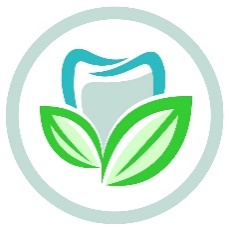 MINT DENTAL CARE INVERURIEPrivacy NoticeThis privacy notice applies to anyone who interacts with us about our products and services (‘you’, ‘your’), in any way (for example, by email, through our website, by phone, through our app). We will give you further privacy information if necessary for specific contact methods or in relation to specific products or services.This privacy notice applies to you if you ask us about, buy or use our products and services. It describes how we handle your information, regardless of the way you contact us (for example, by email, through our website, by phone, through our app and so on). We will provide you with further information or notices if necessary, depending on the way we interact with each other, for example if you use our apps we may give you privacy notices which apply just to a particular type of information which we collected through that app.